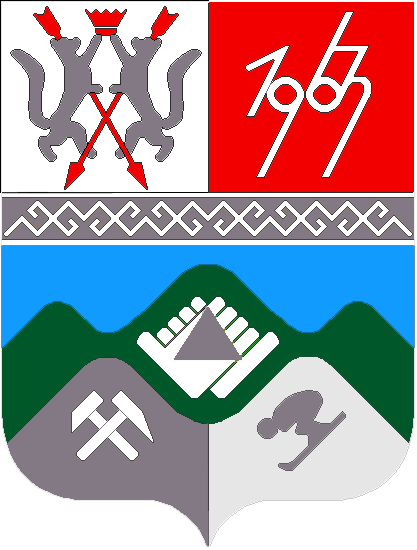 КЕМЕРОВСКАЯ ОБЛАСТЬТАШТАГОЛЬСКИЙ МУНИЦИПАЛЬНЫЙ  РАЙОНАДМИНИСТРАЦИЯ  ТАШТАГОЛЬСКОГО МУНИЦИПАЛЬНОГО РАЙОНАПОСТАНОВЛЕНИЕот «26»  марта  2018  № 169-п О внесении изменений в постановление администрации Таштагольского муниципального района от 28.09.2017  № 754-п «Об утверждении муниципальной программы «Совершенствование системы работы по вопросам награждения, поощрения и проведения организационных мероприятий на территории Таштагольского муниципального района» на 2018 -2020 год»В связи  с изменениями объемов финансирования администрация Таштагольского муниципального района   постановляет: 1. Внести в постановление администрации Таштагольского муниципального района от 28.09.2017   №754-п «Об утверждении муниципальной программы «Совершенствование системы работы по вопросам награждения, поощрения и проведения организационных мероприятий на территории Таштагольского муниципального района» на 2018 -2020 год» следующие изменения:1.1.  В паспорте Программы строку «Объемы и источники финансирования Программы» изложить в следующей редакции:«»1.2. Раздел 4. «Ресурсное обеспечение Программы»  изложить в следующей редакции:«4. Ресурсное обеспечение ПрограммыОбщий объем финансирования Программы на 2018-2020 год составляет 3300  тыс.рублей из средств местного бюджета, в том числе по годам:2018г.-   1800 тыс.руб.2019г.-   1000 тыс.руб.2020г.-   500 тыс.руб.  Объем финансирования подлежит ежегодному уточнению, исходя из возможностей бюджета на соответствующий финансовый год.»1.3. Раздел 7. «Мероприятия» изложить в следующей редакции:«7. Мероприятия»2. Пресс-секретарю Главы Таштагольского муниципального  района (М.Л.Кустова)   опубликовать настоящее постановление  в газете «Красная Шория» и разместить на официальном сайте администрации Таштагольского муниципального района в информационно-телекоммуникационной сети интернет.3.Контроль за исполнением постановления возложить на заместителя Главы Таштагольского муниципального района по общим вопросам Т.Д.Бучевскую.4.Настоящее постановление вступает в силу с момента его опубликования.Глава Таштагольскогомуниципального района		                            	В.Н.МакутаОбъемы и источники
финансирования    
Программы         Средства  местного бюджета  3300 тыс.руб., в том числе :         
 2018 год – 1800 тыс. руб.     2019 год -  1000  тыс. руб.     2020 год -  500  тыс. руб.       Наименование Мероприятия; источники финансирования Объем финансовых ресурсов, тыс.руб.Объем финансовых ресурсов, тыс.руб.Объем финансовых ресурсов, тыс.руб.Объем финансовых ресурсов, тыс.руб.   Наименование Мероприятия; источники финансирования Всего  2018г. 2019г. 2020г.Награждение, денежное вознаграждение, единовременное денежное  поощрение при выходе на пенсию муниципальных служащих Таштагольского муниципального района, приобретение подарков.2690950820420Местный бюджет 2690950820420Изготовление бланков благодарственных писем, почетных грамот,  медалей, удостоверений к медалям, приобретение рамок, конвертов, открыток  и цветов для награждения50080015050Местный бюджет50080015050Прочие мероприятия110503030Местный бюджет110503030 ИТОГО по программе:330018001000500